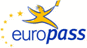 Curriculum vitae Europass Curriculum vitae Europass 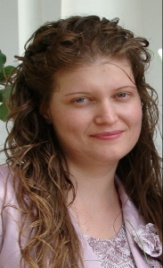 Informaţii personaleInformaţii personaleNume / PrenumeNume / PrenumeUrucu (Neacşu-Stănescu), GabrielaUrucu (Neacşu-Stănescu), GabrielaUrucu (Neacşu-Stănescu), GabrielaUrucu (Neacşu-Stănescu), GabrielaUrucu (Neacşu-Stănescu), GabrielaUrucu (Neacşu-Stănescu), GabrielaUrucu (Neacşu-Stănescu), GabrielaUrucu (Neacşu-Stănescu), GabrielaUrucu (Neacşu-Stănescu), GabrielaUrucu (Neacşu-Stănescu), GabrielaUrucu (Neacşu-Stănescu), GabrielaUrucu (Neacşu-Stănescu), GabrielaUrucu (Neacşu-Stănescu), GabrielaAdresă(e)Adresă(e)Strada Hotarului, numărul 15, comuna Conţeşti, judeţul Teleorman, cod 147085, RomâniaStrada Hotarului, numărul 15, comuna Conţeşti, judeţul Teleorman, cod 147085, RomâniaStrada Hotarului, numărul 15, comuna Conţeşti, judeţul Teleorman, cod 147085, RomâniaStrada Hotarului, numărul 15, comuna Conţeşti, judeţul Teleorman, cod 147085, RomâniaStrada Hotarului, numărul 15, comuna Conţeşti, judeţul Teleorman, cod 147085, RomâniaStrada Hotarului, numărul 15, comuna Conţeşti, judeţul Teleorman, cod 147085, RomâniaStrada Hotarului, numărul 15, comuna Conţeşti, judeţul Teleorman, cod 147085, RomâniaStrada Hotarului, numărul 15, comuna Conţeşti, judeţul Teleorman, cod 147085, RomâniaStrada Hotarului, numărul 15, comuna Conţeşti, judeţul Teleorman, cod 147085, RomâniaStrada Hotarului, numărul 15, comuna Conţeşti, judeţul Teleorman, cod 147085, RomâniaStrada Hotarului, numărul 15, comuna Conţeşti, judeţul Teleorman, cod 147085, RomâniaStrada Hotarului, numărul 15, comuna Conţeşti, judeţul Teleorman, cod 147085, RomâniaStrada Hotarului, numărul 15, comuna Conţeşti, judeţul Teleorman, cod 147085, RomâniaTelefon(oane)Telefon(oane)07429512080742951208074295120807429512080742951208Mobil:Mobil:Mobil:Mobil:0761920662076192066207619206620761920662E-mail(uri)E-mail(uri)Rifca_nsg@yahoo.comRifca_nsg@yahoo.comRifca_nsg@yahoo.comRifca_nsg@yahoo.comRifca_nsg@yahoo.comRifca_nsg@yahoo.comRifca_nsg@yahoo.comRifca_nsg@yahoo.comRifca_nsg@yahoo.comRifca_nsg@yahoo.comRifca_nsg@yahoo.comRifca_nsg@yahoo.comRifca_nsg@yahoo.comNaţionalitate(-tăţi)Naţionalitate(-tăţi)RomânăRomânăRomânăRomânăRomânăRomânăRomânăRomânăRomânăRomânăRomânăRomânăRomânăData naşteriiData naşterii16.03.198416.03.198416.03.198416.03.198416.03.198416.03.198416.03.198416.03.198416.03.198416.03.198416.03.198416.03.198416.03.1984SexSexfemininfemininfemininfemininfemininfemininfemininfemininfemininfemininfemininfemininfemininLocul de muncă vizat / Domeniul ocupaţionalLocul de muncă vizat / Domeniul ocupaţionalProfesor pentru învăţământul primar şi preşcolarProfesor pentru învăţământul primar şi preşcolarProfesor pentru învăţământul primar şi preşcolarProfesor pentru învăţământul primar şi preşcolarProfesor pentru învăţământul primar şi preşcolarProfesor pentru învăţământul primar şi preşcolarProfesor pentru învăţământul primar şi preşcolarProfesor pentru învăţământul primar şi preşcolarProfesor pentru învăţământul primar şi preşcolarProfesor pentru învăţământul primar şi preşcolarProfesor pentru învăţământul primar şi preşcolarProfesor pentru învăţământul primar şi preşcolarProfesor pentru învăţământul primar şi preşcolarExperienţa profesionalăExperienţa profesionalăPerioadaPerioada05.2007 – 10. 200710.2007 – 07.200908.2008 – 09.200903.2010 – 03.201205.2007 – 10. 200710.2007 – 07.200908.2008 – 09.200903.2010 – 03.201205.2007 – 10. 200710.2007 – 07.200908.2008 – 09.200903.2010 – 03.201205.2007 – 10. 200710.2007 – 07.200908.2008 – 09.200903.2010 – 03.201205.2007 – 10. 200710.2007 – 07.200908.2008 – 09.200903.2010 – 03.201205.2007 – 10. 200710.2007 – 07.200908.2008 – 09.200903.2010 – 03.201205.2007 – 10. 200710.2007 – 07.200908.2008 – 09.200903.2010 – 03.201205.2007 – 10. 200710.2007 – 07.200908.2008 – 09.200903.2010 – 03.201205.2007 – 10. 200710.2007 – 07.200908.2008 – 09.200903.2010 – 03.201205.2007 – 10. 200710.2007 – 07.200908.2008 – 09.200903.2010 – 03.201205.2007 – 10. 200710.2007 – 07.200908.2008 – 09.200903.2010 – 03.201205.2007 – 10. 200710.2007 – 07.200908.2008 – 09.200903.2010 – 03.201205.2007 – 10. 200710.2007 – 07.200908.2008 – 09.200903.2010 – 03.2012Funcţia sau postul ocupatFuncţia sau postul ocupatAsistent medical generalist/secretar medicalAsistent medical generalist/secretar medicalAsistent medical generalist/secretar medicalAsistent medical generalist/secretar medicalAsistent medical generalist/secretar medicalAsistent medical generalist/secretar medicalAsistent medical generalist/secretar medicalAsistent medical generalist/secretar medicalAsistent medical generalist/secretar medicalAsistent medical generalist/secretar medicalAsistent medical generalist/secretar medicalAsistent medical generalist/secretar medicalAsistent medical generalist/secretar medicalActivităţi şi responsabilităţi principaleActivităţi şi responsabilităţi principaleRecoltare analize, măsurarea funcţiilor vitale, scriptologieRecoltare analize, măsurarea funcţiilor vitale, scriptologieRecoltare analize, măsurarea funcţiilor vitale, scriptologieRecoltare analize, măsurarea funcţiilor vitale, scriptologieRecoltare analize, măsurarea funcţiilor vitale, scriptologieRecoltare analize, măsurarea funcţiilor vitale, scriptologieRecoltare analize, măsurarea funcţiilor vitale, scriptologieRecoltare analize, măsurarea funcţiilor vitale, scriptologieRecoltare analize, măsurarea funcţiilor vitale, scriptologieRecoltare analize, măsurarea funcţiilor vitale, scriptologieRecoltare analize, măsurarea funcţiilor vitale, scriptologieRecoltare analize, măsurarea funcţiilor vitale, scriptologieRecoltare analize, măsurarea funcţiilor vitale, scriptologieNumele şi adresa angajatoruluiNumele şi adresa angajatoruluiCMI DR. COJOCARU STOICA BRĂILACMI DR. CRISTACHE CORNEL BRĂILASC PROTEST DIAGNOSTIC SRL GALAŢIPATRONATUL MEDICILOR DE FAMILIE TELEORMANCMI DR. COJOCARU STOICA BRĂILACMI DR. CRISTACHE CORNEL BRĂILASC PROTEST DIAGNOSTIC SRL GALAŢIPATRONATUL MEDICILOR DE FAMILIE TELEORMANCMI DR. COJOCARU STOICA BRĂILACMI DR. CRISTACHE CORNEL BRĂILASC PROTEST DIAGNOSTIC SRL GALAŢIPATRONATUL MEDICILOR DE FAMILIE TELEORMANCMI DR. COJOCARU STOICA BRĂILACMI DR. CRISTACHE CORNEL BRĂILASC PROTEST DIAGNOSTIC SRL GALAŢIPATRONATUL MEDICILOR DE FAMILIE TELEORMANCMI DR. COJOCARU STOICA BRĂILACMI DR. CRISTACHE CORNEL BRĂILASC PROTEST DIAGNOSTIC SRL GALAŢIPATRONATUL MEDICILOR DE FAMILIE TELEORMANCMI DR. COJOCARU STOICA BRĂILACMI DR. CRISTACHE CORNEL BRĂILASC PROTEST DIAGNOSTIC SRL GALAŢIPATRONATUL MEDICILOR DE FAMILIE TELEORMANCMI DR. COJOCARU STOICA BRĂILACMI DR. CRISTACHE CORNEL BRĂILASC PROTEST DIAGNOSTIC SRL GALAŢIPATRONATUL MEDICILOR DE FAMILIE TELEORMANCMI DR. COJOCARU STOICA BRĂILACMI DR. CRISTACHE CORNEL BRĂILASC PROTEST DIAGNOSTIC SRL GALAŢIPATRONATUL MEDICILOR DE FAMILIE TELEORMANCMI DR. COJOCARU STOICA BRĂILACMI DR. CRISTACHE CORNEL BRĂILASC PROTEST DIAGNOSTIC SRL GALAŢIPATRONATUL MEDICILOR DE FAMILIE TELEORMANCMI DR. COJOCARU STOICA BRĂILACMI DR. CRISTACHE CORNEL BRĂILASC PROTEST DIAGNOSTIC SRL GALAŢIPATRONATUL MEDICILOR DE FAMILIE TELEORMANCMI DR. COJOCARU STOICA BRĂILACMI DR. CRISTACHE CORNEL BRĂILASC PROTEST DIAGNOSTIC SRL GALAŢIPATRONATUL MEDICILOR DE FAMILIE TELEORMANCMI DR. COJOCARU STOICA BRĂILACMI DR. CRISTACHE CORNEL BRĂILASC PROTEST DIAGNOSTIC SRL GALAŢIPATRONATUL MEDICILOR DE FAMILIE TELEORMANCMI DR. COJOCARU STOICA BRĂILACMI DR. CRISTACHE CORNEL BRĂILASC PROTEST DIAGNOSTIC SRL GALAŢIPATRONATUL MEDICILOR DE FAMILIE TELEORMANTipul activităţii sau sectorul de activitateTipul activităţii sau sectorul de activitateMedicină/SănătateMedicină/SănătateMedicină/SănătateMedicină/SănătateMedicină/SănătateMedicină/SănătateMedicină/SănătateMedicină/SănătateMedicină/SănătateMedicină/SănătateMedicină/SănătateMedicină/SănătateMedicină/SănătateEducaţie şi formareEducaţie şi formarePerioadaPerioada2010-201320112003-20042002-20052010-201320112003-20042002-20052010-201320112003-20042002-20052010-201320112003-20042002-20052010-201320112003-20042002-20052010-201320112003-20042002-20052010-201320112003-20042002-20052010-201320112003-20042002-20052010-201320112003-20042002-20052010-201320112003-20042002-20052010-201320112003-20042002-20052010-201320112003-20042002-20052010-201320112003-20042002-2005Calificarea / diploma obţinutăCalificarea / diploma obţinutăProfesor pentru învăţământul primar şi preşcolarOperator calculator şi reţeleMaseurAsistent medical generalistProfesor pentru învăţământul primar şi preşcolarOperator calculator şi reţeleMaseurAsistent medical generalistProfesor pentru învăţământul primar şi preşcolarOperator calculator şi reţeleMaseurAsistent medical generalistProfesor pentru învăţământul primar şi preşcolarOperator calculator şi reţeleMaseurAsistent medical generalistProfesor pentru învăţământul primar şi preşcolarOperator calculator şi reţeleMaseurAsistent medical generalistProfesor pentru învăţământul primar şi preşcolarOperator calculator şi reţeleMaseurAsistent medical generalistProfesor pentru învăţământul primar şi preşcolarOperator calculator şi reţeleMaseurAsistent medical generalistProfesor pentru învăţământul primar şi preşcolarOperator calculator şi reţeleMaseurAsistent medical generalistProfesor pentru învăţământul primar şi preşcolarOperator calculator şi reţeleMaseurAsistent medical generalistProfesor pentru învăţământul primar şi preşcolarOperator calculator şi reţeleMaseurAsistent medical generalistProfesor pentru învăţământul primar şi preşcolarOperator calculator şi reţeleMaseurAsistent medical generalistProfesor pentru învăţământul primar şi preşcolarOperator calculator şi reţeleMaseurAsistent medical generalistProfesor pentru învăţământul primar şi preşcolarOperator calculator şi reţeleMaseurAsistent medical generalist        Numele şi tipul instituţiei de învăţământ / furnizorului de formare        Numele şi tipul instituţiei de învăţământ / furnizorului de formareUniversitatea din Piteşti – Facultatea de Ştiinţe ale EducaţieiCentrul de formare ROMFRA AlexandriaŞcoala de arte şi meserii Spiru Haret – BrăilaŞcoala teologico-sanitară Doctor Luca – BrăilaUniversitatea din Piteşti – Facultatea de Ştiinţe ale EducaţieiCentrul de formare ROMFRA AlexandriaŞcoala de arte şi meserii Spiru Haret – BrăilaŞcoala teologico-sanitară Doctor Luca – BrăilaUniversitatea din Piteşti – Facultatea de Ştiinţe ale EducaţieiCentrul de formare ROMFRA AlexandriaŞcoala de arte şi meserii Spiru Haret – BrăilaŞcoala teologico-sanitară Doctor Luca – BrăilaUniversitatea din Piteşti – Facultatea de Ştiinţe ale EducaţieiCentrul de formare ROMFRA AlexandriaŞcoala de arte şi meserii Spiru Haret – BrăilaŞcoala teologico-sanitară Doctor Luca – BrăilaUniversitatea din Piteşti – Facultatea de Ştiinţe ale EducaţieiCentrul de formare ROMFRA AlexandriaŞcoala de arte şi meserii Spiru Haret – BrăilaŞcoala teologico-sanitară Doctor Luca – BrăilaUniversitatea din Piteşti – Facultatea de Ştiinţe ale EducaţieiCentrul de formare ROMFRA AlexandriaŞcoala de arte şi meserii Spiru Haret – BrăilaŞcoala teologico-sanitară Doctor Luca – BrăilaUniversitatea din Piteşti – Facultatea de Ştiinţe ale EducaţieiCentrul de formare ROMFRA AlexandriaŞcoala de arte şi meserii Spiru Haret – BrăilaŞcoala teologico-sanitară Doctor Luca – BrăilaUniversitatea din Piteşti – Facultatea de Ştiinţe ale EducaţieiCentrul de formare ROMFRA AlexandriaŞcoala de arte şi meserii Spiru Haret – BrăilaŞcoala teologico-sanitară Doctor Luca – BrăilaUniversitatea din Piteşti – Facultatea de Ştiinţe ale EducaţieiCentrul de formare ROMFRA AlexandriaŞcoala de arte şi meserii Spiru Haret – BrăilaŞcoala teologico-sanitară Doctor Luca – BrăilaUniversitatea din Piteşti – Facultatea de Ştiinţe ale EducaţieiCentrul de formare ROMFRA AlexandriaŞcoala de arte şi meserii Spiru Haret – BrăilaŞcoala teologico-sanitară Doctor Luca – BrăilaUniversitatea din Piteşti – Facultatea de Ştiinţe ale EducaţieiCentrul de formare ROMFRA AlexandriaŞcoala de arte şi meserii Spiru Haret – BrăilaŞcoala teologico-sanitară Doctor Luca – BrăilaUniversitatea din Piteşti – Facultatea de Ştiinţe ale EducaţieiCentrul de formare ROMFRA AlexandriaŞcoala de arte şi meserii Spiru Haret – BrăilaŞcoala teologico-sanitară Doctor Luca – BrăilaUniversitatea din Piteşti – Facultatea de Ştiinţe ale EducaţieiCentrul de formare ROMFRA AlexandriaŞcoala de arte şi meserii Spiru Haret – BrăilaŞcoala teologico-sanitară Doctor Luca – BrăilaNivelul în clasificarea naţională sau internaţionalăNivelul în clasificarea naţională sau internaţională-------------Aptitudini şi competenţe personaleAptitudini şi competenţe personaleLimba(i) maternă(e)Limba(i) maternă(e)RomânăRomânăRomânăRomânăRomânăRomânăRomânăRomânăRomânăRomânăRomânăRomânăRomânăLimba(i) străină(e) cunoscută(e)Limba(i) străină(e) cunoscută(e)AutoevaluareAutoevaluareÎnţelegereÎnţelegereÎnţelegereÎnţelegereÎnţelegereVorbireVorbireVorbireVorbireVorbireScriereScriereNivel european (*)Nivel european (*)AscultareAscultareCitireCitireCitireParticipare la conversaţieParticipare la conversaţieDiscurs oralDiscurs oralDiscurs oralExprimare scrisăExprimare scrisăLimba englezăLimba englezăA2Utilizator independentB1Utilizator independentUtilizator independentA2Utilizator elementarA1A1Utilizator elementarB1Utilizator independentLimba germanăLimba germanăA2Utilizator independentB1Utilizator independentUtilizator independentA1Utilizator elementarA1A1Utilizator elementarB1Utilizator independent(*) Nivelul Cadrului European Comun de Referinţă Pentru Limbi Străine(*) Nivelul Cadrului European Comun de Referinţă Pentru Limbi Străine(*) Nivelul Cadrului European Comun de Referinţă Pentru Limbi Străine(*) Nivelul Cadrului European Comun de Referinţă Pentru Limbi Străine(*) Nivelul Cadrului European Comun de Referinţă Pentru Limbi Străine(*) Nivelul Cadrului European Comun de Referinţă Pentru Limbi Străine(*) Nivelul Cadrului European Comun de Referinţă Pentru Limbi Străine(*) Nivelul Cadrului European Comun de Referinţă Pentru Limbi Străine(*) Nivelul Cadrului European Comun de Referinţă Pentru Limbi Străine(*) Nivelul Cadrului European Comun de Referinţă Pentru Limbi Străine(*) Nivelul Cadrului European Comun de Referinţă Pentru Limbi Străine(*) Nivelul Cadrului European Comun de Referinţă Pentru Limbi Străine(*) Nivelul Cadrului European Comun de Referinţă Pentru Limbi StrăineCompetenţe şi abilităţi socialeCompetenţe şi abilităţi socialeSpirit de echipă: îmi place să mă integrez în activităţile sociale, am jucat in echipa de volei a şcolii; punctualitate, seriozitate.Spirit de echipă: îmi place să mă integrez în activităţile sociale, am jucat in echipa de volei a şcolii; punctualitate, seriozitate.Spirit de echipă: îmi place să mă integrez în activităţile sociale, am jucat in echipa de volei a şcolii; punctualitate, seriozitate.Spirit de echipă: îmi place să mă integrez în activităţile sociale, am jucat in echipa de volei a şcolii; punctualitate, seriozitate.Spirit de echipă: îmi place să mă integrez în activităţile sociale, am jucat in echipa de volei a şcolii; punctualitate, seriozitate.Spirit de echipă: îmi place să mă integrez în activităţile sociale, am jucat in echipa de volei a şcolii; punctualitate, seriozitate.Spirit de echipă: îmi place să mă integrez în activităţile sociale, am jucat in echipa de volei a şcolii; punctualitate, seriozitate.Spirit de echipă: îmi place să mă integrez în activităţile sociale, am jucat in echipa de volei a şcolii; punctualitate, seriozitate.Spirit de echipă: îmi place să mă integrez în activităţile sociale, am jucat in echipa de volei a şcolii; punctualitate, seriozitate.Spirit de echipă: îmi place să mă integrez în activităţile sociale, am jucat in echipa de volei a şcolii; punctualitate, seriozitate.Spirit de echipă: îmi place să mă integrez în activităţile sociale, am jucat in echipa de volei a şcolii; punctualitate, seriozitate.Spirit de echipă: îmi place să mă integrez în activităţile sociale, am jucat in echipa de volei a şcolii; punctualitate, seriozitate.Spirit de echipă: îmi place să mă integrez în activităţile sociale, am jucat in echipa de volei a şcolii; punctualitate, seriozitate.Competenţe şi aptitudini organizatoriceCompetenţe şi aptitudini organizatoriceM-am implicat în activităţi cu copiii: ieşiri în aer liber, excursii, concursuri.M-am implicat în activităţi cu copiii: ieşiri în aer liber, excursii, concursuri.M-am implicat în activităţi cu copiii: ieşiri în aer liber, excursii, concursuri.M-am implicat în activităţi cu copiii: ieşiri în aer liber, excursii, concursuri.M-am implicat în activităţi cu copiii: ieşiri în aer liber, excursii, concursuri.M-am implicat în activităţi cu copiii: ieşiri în aer liber, excursii, concursuri.M-am implicat în activităţi cu copiii: ieşiri în aer liber, excursii, concursuri.M-am implicat în activităţi cu copiii: ieşiri în aer liber, excursii, concursuri.M-am implicat în activităţi cu copiii: ieşiri în aer liber, excursii, concursuri.M-am implicat în activităţi cu copiii: ieşiri în aer liber, excursii, concursuri.M-am implicat în activităţi cu copiii: ieşiri în aer liber, excursii, concursuri.M-am implicat în activităţi cu copiii: ieşiri în aer liber, excursii, concursuri.M-am implicat în activităţi cu copiii: ieşiri în aer liber, excursii, concursuri.Competenţe şi aptitudini tehniceCompetenţe şi aptitudini tehniceOperare PC: Windows, MS Office;Navigare pe internet;         Abilităţi de lucru cu aparatură diversificată.Operare PC: Windows, MS Office;Navigare pe internet;         Abilităţi de lucru cu aparatură diversificată.Operare PC: Windows, MS Office;Navigare pe internet;         Abilităţi de lucru cu aparatură diversificată.Operare PC: Windows, MS Office;Navigare pe internet;         Abilităţi de lucru cu aparatură diversificată.Operare PC: Windows, MS Office;Navigare pe internet;         Abilităţi de lucru cu aparatură diversificată.Operare PC: Windows, MS Office;Navigare pe internet;         Abilităţi de lucru cu aparatură diversificată.Operare PC: Windows, MS Office;Navigare pe internet;         Abilităţi de lucru cu aparatură diversificată.Operare PC: Windows, MS Office;Navigare pe internet;         Abilităţi de lucru cu aparatură diversificată.Operare PC: Windows, MS Office;Navigare pe internet;         Abilităţi de lucru cu aparatură diversificată.Operare PC: Windows, MS Office;Navigare pe internet;         Abilităţi de lucru cu aparatură diversificată.Operare PC: Windows, MS Office;Navigare pe internet;         Abilităţi de lucru cu aparatură diversificată.Operare PC: Windows, MS Office;Navigare pe internet;         Abilităţi de lucru cu aparatură diversificată.Operare PC: Windows, MS Office;Navigare pe internet;         Abilităţi de lucru cu aparatură diversificată.Competenţe şi aptitudini de utilizare a calculatoruluiCompetenţe şi aptitudini de utilizare a calculatoruluiO bună stăpânire a programelor:   Word, Excel, PowerPoint etc.O bună stăpânire a programelor:   Word, Excel, PowerPoint etc.O bună stăpânire a programelor:   Word, Excel, PowerPoint etc.O bună stăpânire a programelor:   Word, Excel, PowerPoint etc.O bună stăpânire a programelor:   Word, Excel, PowerPoint etc.O bună stăpânire a programelor:   Word, Excel, PowerPoint etc.O bună stăpânire a programelor:   Word, Excel, PowerPoint etc.O bună stăpânire a programelor:   Word, Excel, PowerPoint etc.O bună stăpânire a programelor:   Word, Excel, PowerPoint etc.O bună stăpânire a programelor:   Word, Excel, PowerPoint etc.O bună stăpânire a programelor:   Word, Excel, PowerPoint etc.O bună stăpânire a programelor:   Word, Excel, PowerPoint etc.O bună stăpânire a programelor:   Word, Excel, PowerPoint etc.Competenţe şi aptitudini artisticeCompetenţe şi aptitudini artisticeFotografia la nivel amator, pasionată de călătorii, lectură.Fotografia la nivel amator, pasionată de călătorii, lectură.Fotografia la nivel amator, pasionată de călătorii, lectură.Fotografia la nivel amator, pasionată de călătorii, lectură.Fotografia la nivel amator, pasionată de călătorii, lectură.Fotografia la nivel amator, pasionată de călătorii, lectură.Fotografia la nivel amator, pasionată de călătorii, lectură.Fotografia la nivel amator, pasionată de călătorii, lectură.Fotografia la nivel amator, pasionată de călătorii, lectură.Fotografia la nivel amator, pasionată de călătorii, lectură.Fotografia la nivel amator, pasionată de călătorii, lectură.Fotografia la nivel amator, pasionată de călătorii, lectură.Fotografia la nivel amator, pasionată de călătorii, lectură.Alte competenţe şi aptitudiniAlte competenţe şi aptitudiniHobby: rummy, volei.Hobby: rummy, volei.Hobby: rummy, volei.Hobby: rummy, volei.Hobby: rummy, volei.Hobby: rummy, volei.Hobby: rummy, volei.Hobby: rummy, volei.Hobby: rummy, volei.Hobby: rummy, volei.Hobby: rummy, volei.Hobby: rummy, volei.Hobby: rummy, volei.Permis(e) de conducerePermis(e) de conducereCategoria B. 2004.Categoria B. 2004.Categoria B. 2004.Categoria B. 2004.Categoria B. 2004.Categoria B. 2004.Categoria B. 2004.Categoria B. 2004.Categoria B. 2004.Categoria B. 2004.Categoria B. 2004.Categoria B. 2004.Categoria B. 2004.Informaţii suplimentareInformaţii suplimentareReferinţele pot fi furnizate la cerere.Referinţele pot fi furnizate la cerere.Referinţele pot fi furnizate la cerere.Referinţele pot fi furnizate la cerere.Referinţele pot fi furnizate la cerere.Referinţele pot fi furnizate la cerere.Referinţele pot fi furnizate la cerere.Referinţele pot fi furnizate la cerere.Referinţele pot fi furnizate la cerere.Referinţele pot fi furnizate la cerere.Referinţele pot fi furnizate la cerere.Referinţele pot fi furnizate la cerere.Referinţele pot fi furnizate la cerere.AnexeAnexeCopii diplome şi atestat.Copii diplome şi atestat.Copii diplome şi atestat.Copii diplome şi atestat.Copii diplome şi atestat.Copii diplome şi atestat.Copii diplome şi atestat.Copii diplome şi atestat.Copii diplome şi atestat.Copii diplome şi atestat.Copii diplome şi atestat.Copii diplome şi atestat.Copii diplome şi atestat.